Welchem Jahr müssen Sie Ihre Einnahmen und Ausgaben in der Einkommensteuererklärung zuordnen?Sehr geehrte Mandantin,
sehr geehrter Mandant,manchmal kann das deutsche Steuerrecht sehr schnell sehr verwirrend werden, obwohl es scheinbar so einfach anfing. So auch bei der Frage der zeitlichen Zuordnung von Zahlungen für Zwecke der Einkommensteuer.Da es sich bei der Einkommensteuer um eine Jahressteuer handelt, müssen Sie für jeden steuerlich relevanten Vorgang entscheiden, in welchem Kalender- oder Wirtschaftsjahr (Veranlagungszeitraum) er sich steuerlich auswirkt. Und das hängt nicht nur davon ab, zu welcher Einkunftsart ein Vorgang - also eine Einnahme oder eine Ausgabe - gehört, sondern auch davon, wie Sie Ihren Gewinn ermitteln. Zudem gibt es zahlreiche Besonderheiten und Ausnahmen, z.B. bei Zahlungen, die auf mehrere Jahre verteilt von der Steuer abgeschrieben werden müssen.Mit freundlichen Grüßen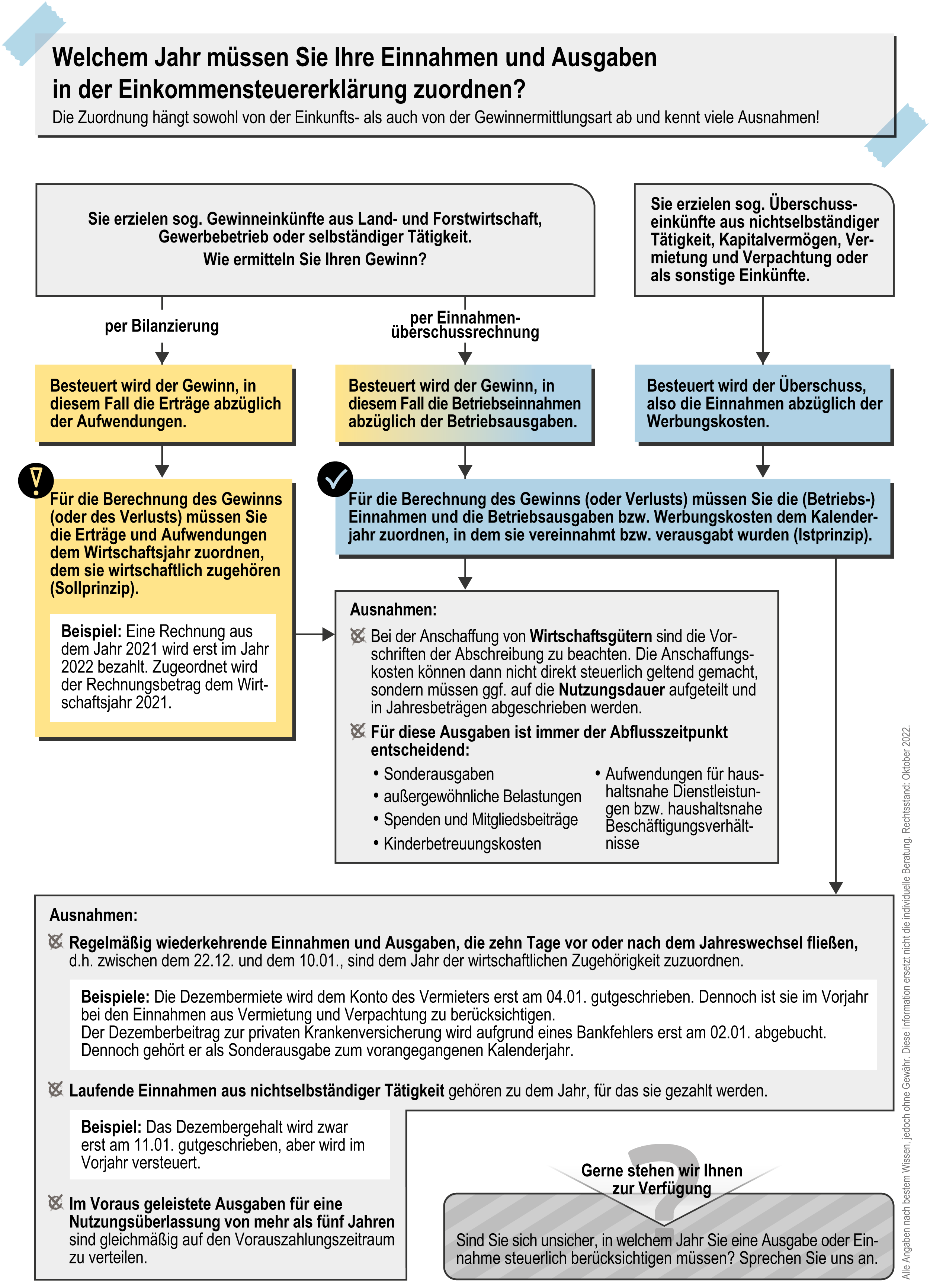 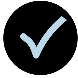 Mit Hilfe unserer Infografik auf der nächsten Seite überblicken Sie, von welchen Faktoren die Zuordnung Ihrer Einnahmen und Ausgaben abhängt und welche Ausnahmen Sie ggf. beachten müssen. Bei tiefergehenden Fragen zu Ihrem individuellen Fall beraten wir Sie gern in einem persönlichen Gespräch.